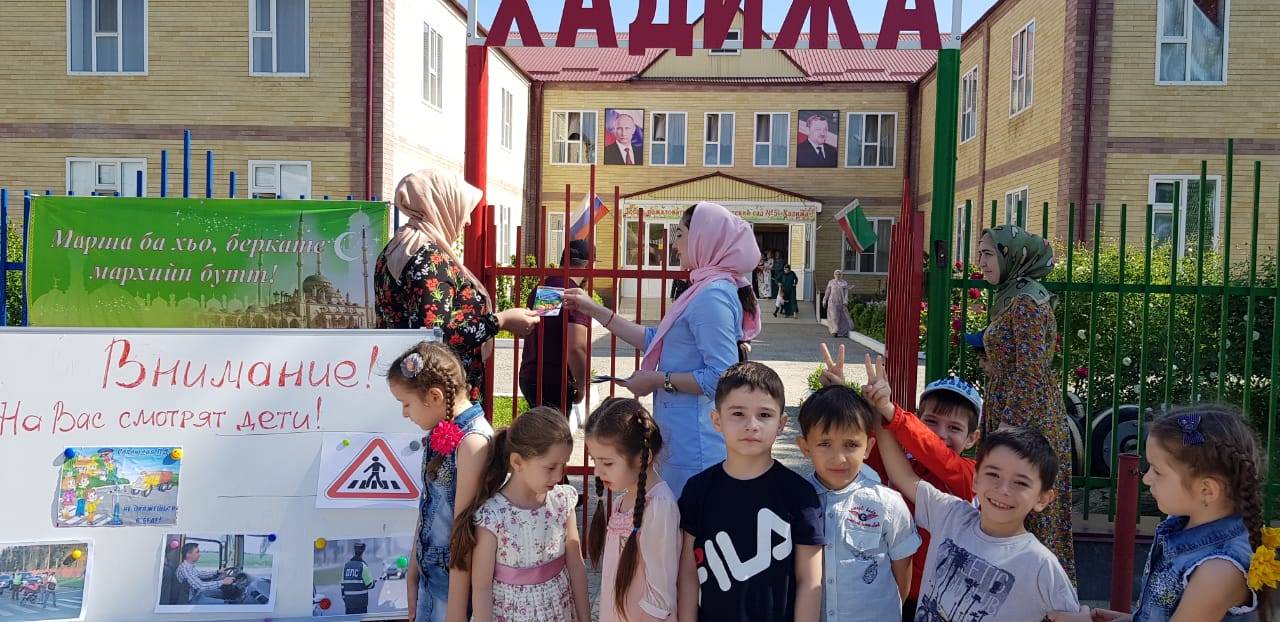 Воспитатель: Гациева З.З.ГБДОУ «Детский сад № 5 «Хадижа»Цели акции:- пропаганда правил дорожного движения среди детей и населения;- предупреждение дорожно-транспортного травматизма;- обеспечение безопасности детей.Задачи:- закрепить у детей навыки безопасного, культурного поведения на дорога;- провести массово-разъяснительную работу по пропаганде правил дорожного движения среди населения с использованием технических средств  пропаганды;- способствовать преемственности детского сада со школой;- вовлекать родителей в воспитательно-образовательный процесс.Участники акции:- Заведующий  ГБДОУ «Детский сад №5«Хажижа» - Джунаидова Х.С.- Воспитатели старшей группы -   Гациева З.З., Масаева Х.А.- Инспектор ГИБДД;- Родители детей.Предварительная работа:- разукрашивание детьми листовок «Пристегни самое дорогое!»;- повторение правил дорожного движения с детьми в группе;- разучивание стихотворений о ПДД;- чтение художественной литературы (Серия рассказов из книги А. Дорохова «Зеленый! Желтый! Красный!», С. Волков «Про правила дорожного движения», стихотворения С. Маршака «Милиционер», «Светофор»; С. Михалков «Шагая осторожно», «Светофор»; Я. Пишумов «У любого перекрестка», «Регулировщик»; В. Кожевников «Светофор», В. Семерин «Запрещается-разрешается» и др.).    В мае 2019 года в нашем детском саду совместно с инспектором ГИБДД и членами родительского комитета была проведена акция по ПДД на тему «Листовки - водителям».     В назначенное время мы с ребятами  взяли подготовленные буклеты, вышли на улицу, дождались инспектора ГИБДД, построились парами и отправились «творить благие дела»!  Наш отряд останавливал пешеходов, с помощью инспекторов ГИБДД знакомили с Правилами дорожного движения, дети рассказывали для них стихотворения о правилах дорожного движения,  вручали всем памятки. Пешеходы встречали нас очень доброжелательно. Одной из целей нашей акции была «Обеспечение безопасности детей», поэтому наш отряд поджидал паркующихся водителей, проводили с ними беседы и вручали буклеты! Некоторым водителям так было удивительно нас видеть, что они сами останавливались и интересовались нашей акцией! И мы, конечно, с большой радостью напоминали о соблюдении Правил дорожного движения!       Моим детям очень понравилось общаться с участниками дорожного движения! Хотя сначала они стеснялись…. Но потом «вошли во вкус» и стали самостоятельно останавливать прохожих и напоминать им о соблюдении ПДД.Вывод.Акция прошла успешно, дети были довольны проделанной работой. Инспектор ГИБДД выразил свою благодарность.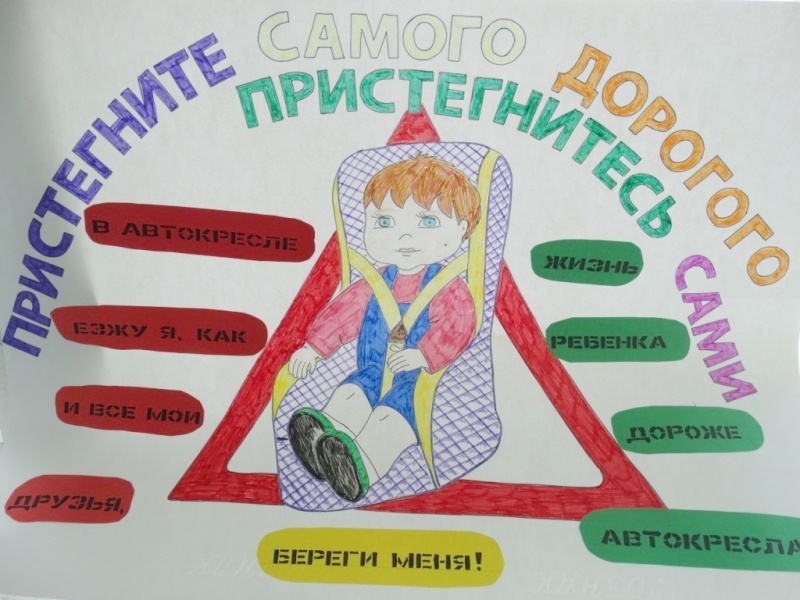 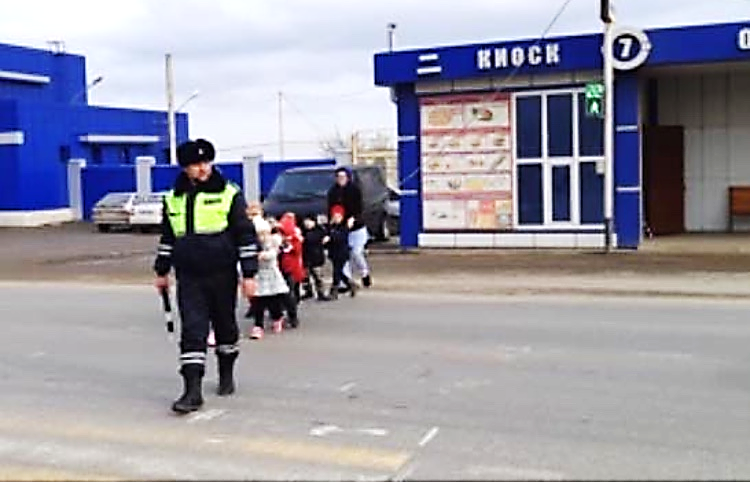 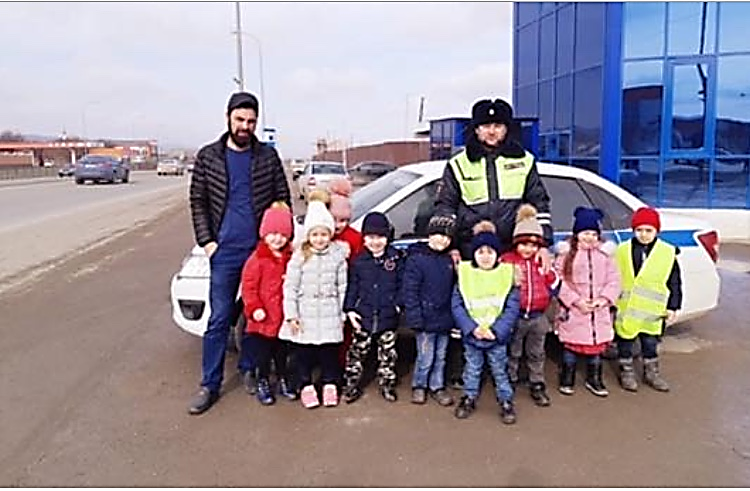 